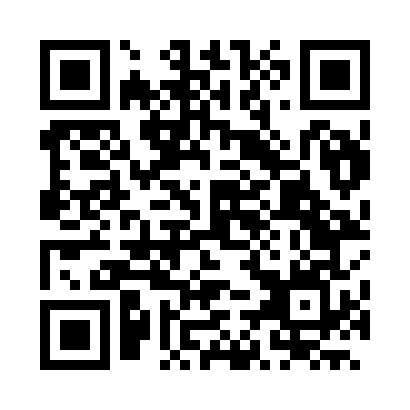 Prayer times for Penedo, BrazilWed 1 May 2024 - Fri 31 May 2024High Latitude Method: NonePrayer Calculation Method: Muslim World LeagueAsar Calculation Method: ShafiPrayer times provided by https://www.salahtimes.comDateDayFajrSunriseDhuhrAsrMaghribIsha1Wed4:195:3111:232:445:156:232Thu4:195:3111:232:445:156:233Fri4:195:3111:232:445:156:234Sat4:195:3211:232:445:146:235Sun4:195:3211:232:445:146:226Mon4:195:3211:232:445:146:227Tue4:205:3211:232:435:146:228Wed4:205:3211:232:435:136:229Thu4:205:3211:232:435:136:2210Fri4:205:3311:232:435:136:2111Sat4:205:3311:232:435:136:2112Sun4:205:3311:232:435:126:2113Mon4:205:3311:232:435:126:2114Tue4:205:3311:232:435:126:2115Wed4:205:3311:232:435:126:2116Thu4:205:3411:232:435:126:2117Fri4:205:3411:232:435:126:2118Sat4:205:3411:232:435:116:2119Sun4:215:3411:232:435:116:2120Mon4:215:3511:232:435:116:2121Tue4:215:3511:232:435:116:2122Wed4:215:3511:232:435:116:2123Thu4:215:3511:232:435:116:2124Fri4:215:3511:232:435:116:2125Sat4:215:3611:232:435:116:2126Sun4:225:3611:232:435:116:2127Mon4:225:3611:242:435:116:2128Tue4:225:3611:242:435:116:2129Wed4:225:3711:242:435:116:2130Thu4:225:3711:242:435:116:2131Fri4:235:3711:242:435:116:21